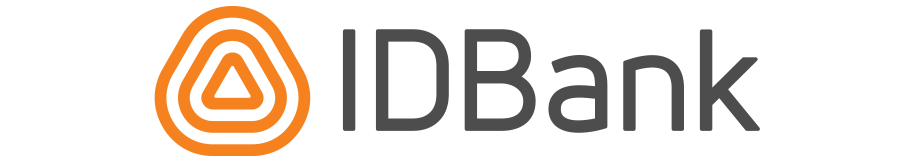 Имя, Фамилия	________________________________________Адрес уведомления	________________________________________Адрес эл. почты	 ________________________________________Телефон	 ________________________________________    (копия паспорта прилагается)г. _______________								«______»____________ 20 ____ г.Жалоба-требование	Заявляю, что в связи с предметом настоящего жалобы-требования не имеется решения суда или арбитражного трибунала.Настоящим сообщаю, что   ------------------------------------------------------------------------------------------------------------------------------------(содержание жалобы-требования и обстоятельства, на которых основано указанное требование, и размер имущественного требования с обозначением в цифрах и буквами)---------------------------------------------------------------------------------------------------------------------------------------------------------------------------------------------------------------------------------------------------------------------------------------------------------------------------------------------------------------------------------------------------------------------------------------------------------------------------------------------------------------------------------------------------------------------------------------------------------------------------------------------------------------------------------------------------------------------------------------------------------------------------------------------------------------------------------------------------------------------------------------------------------------------------------------------------------------------------------------------------------------------------------------------------------------------------------------------------------------------------------------------------------------------------------------------------------------------------------------------------------------------------------------------------------------------------------------------------------------------------------------------------------------------------------------------------------------------------------------------------------------------------------------------------------------------------------------------------------------------------------------------------------------------------------------------------------------------------------------------------------------------------------------------------------------------------------------------------------------------------------------------------------------------------------------------------------------------------------------------------------------------------  Подпись заявителя                 ___________________              « ______ » ______________ 20 ___ г.При наличии прилагаемых к заявке документов необходимо в части «Содержание жалобы-требования» указать о количестве страниц прилагаемых документов. 